Организация образовательного процессаВ учреждении образования  осуществляется обучение и воспитание на I и II ступенях общего среднего образования (II-IX классы). Образовательный процесс организуется по программам Министерства образования Республики Беларусь для учреждений общего среднего образования, включающей пятидневную учебную неделю и два дня недели для проведения с учащимися спортивно-массовых, физкультурно-оздоровительных, иных воспитательных мероприятий. 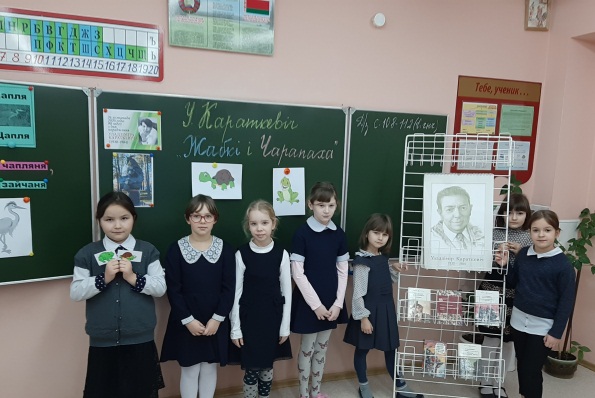 Основным языком обучения и воспитания является русский язык. Обязательный для изучения иностранный язык – английский. Для продолжения изучения обучающимися V – IX классов ранее изучаемого иностранного языка, который не изучается в учреждении, могут изучаться также немецкий, французский, испанский языки.Изучение учебных предметов осуществляется на базовом уровне. Обучающиеся имеют право на бесплатное пользование учебниками и учебными пособиями.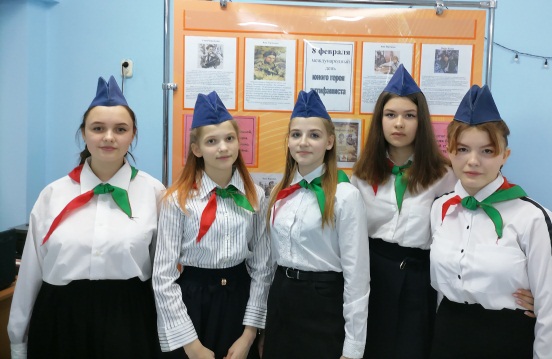  Дополнительно проводятся стимулирующие, поддерживающие занятия, занятия по физической реабилитации и музыкально-ритмические занятия, общественно полезный труд. Рациональное питание – один из факторов, оказывающих благотворное влияние на здоровье ребенка. Пятиразовое питание в санаторной школе-интернате организовано в соответствии с требованиями санитарных норм, правил и гигиенических нормативов. При необходимости организуется диетическое питание.Наш адрес:222130Минская областьБорисовский районаг.  Старо-Борисовул.Островского, 1Тел/факс 8 (0177)72-07-70Сайт: интернат.белe-mail: staro-borisov@minsk-region.edu.byМинистерство образования Республики БеларусьГлавное управление по образованию Минского областного исполнительного комитета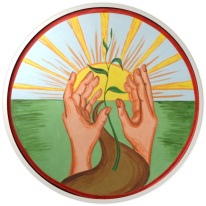 Государственное учреждение образования  «Староборисовская   санаторная  школа-интернат»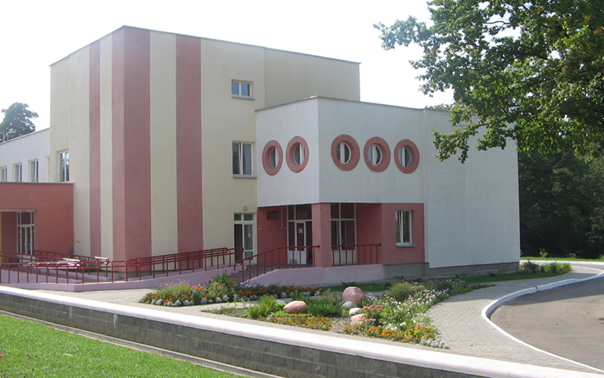 Целью деятельности учреждения образования является организация лечебного и образовательного процессов, направленных на оздоровление, лечение, укрепление здоровья детей с заболеваниями органов дыханияПриоритетные задачи санаторной школы-интернатаукрепление и сохранение здоровья учащихся;личностно-ориентированный подход в обучении и воспитании учащихся;привитие уважения к историческому прошлому Республики Беларусь, национальным традициям и культуреУсловия приема в санаторную школу-интернатЗачисление учащихся в санаторную школу-интернат проводится с момента начала учебного года (четверти) приказом директора на основании следующих документов:копии свидетельства о рождении или документа, удостоверяющего личность;медицинской справки о состоянии здоровья  или выписки из медицинских документов;карты прививок;педагогической  характеристики  на учащегося;ведомости учета результатов учебной деятельности  и поведения учащегося;документов, подтверждающих право на льготы при приеме в учреждение образования (при наличии права на льготы);направления главного управления по образованию Минского областного исполнительного комитета.	Лечебно-оздоровительные мероприятияЛечебно-оздоровительная работа в санаторной школе-интернат осуществляется медицинскими работниками поликлиники   № 5 УЗ «Борисовская больница № 2».В медицинских кабинетах лечебно-восстановительного блока проводятся лечебно-реабилитационные процедуры:гидротерапия (циркулярный душ, дождевой, душ Шарко, подводный душ-массаж, вихревая ванна) 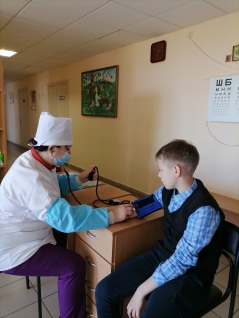 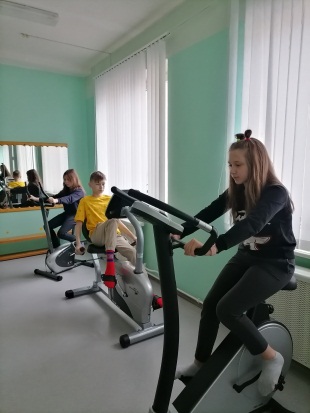 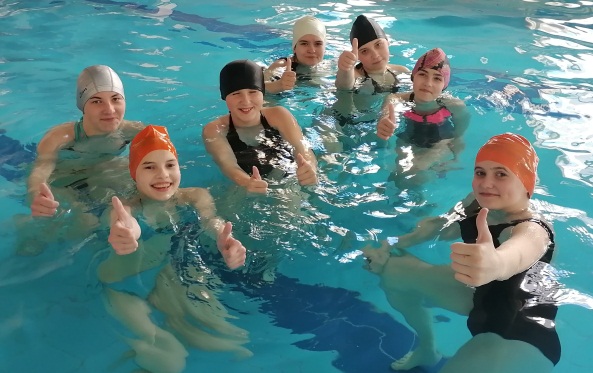 бальнеолечение с использованием хвойного экстракта, йодоброма и минеральных солейтеплолечение (озокерито-парафиновые аппликации, сауна)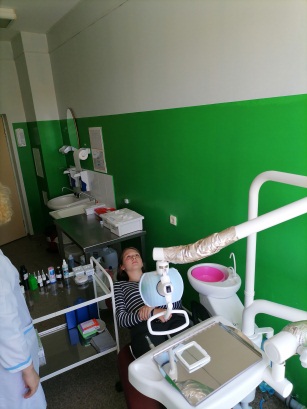 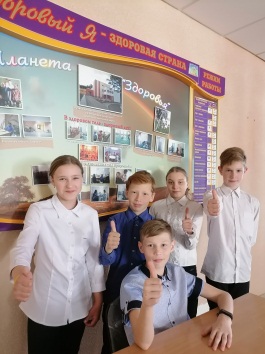 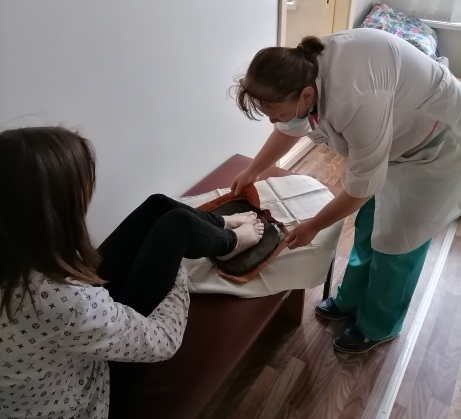 ингаляционная терапиямеханический термомассажмассаж классическийэлектролечение, светолечение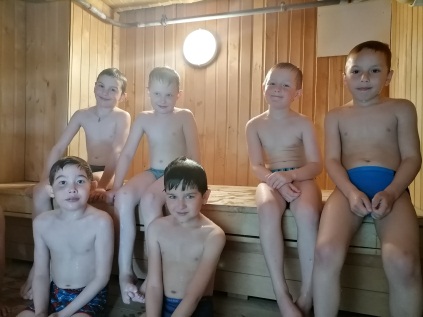 К услугам учащихся сауна, бассейн рециркуляционного типа, зал лечебной физкультуры, стоматологический кабинет.